TWS Board Meeting Agenda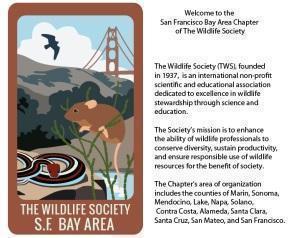 San Francisco Bay Area Chapter6:30 – 8:30 PM on July 21, 2020Meeting started by President at 6:35; Secretary taking minutesCall-in Meeting Attendees: Natalie R (President), Patricia (Conservation Affairs), Kathleen (Western Section Rep), Mary (Historian), Carli (Secretary), Joe (Newsletter Editor), Rachel (President-Elect), Halia (Student Affairs), Natalie G (Past-President), Ricka (Treasurer), Laura (Public Affairs), Molly (Professional Development)Agenda: President UpdatesVote to approve May and June meeting minutes - postponed to AugustReview of action items from March meetingMary - archive membership roster with CarliEveryone - ideas for online workshops - completedBylaws ready for membership voteProposal:Send new bylaws and tracked changes to membership with link to voting surveySet deadline to be August board meeting so if people want to vote in person they can join the meetingConsider votes received by deadline to be our members attending the meetingBoard agrees to the voting proposal Offering a section at the end for members to include personal information (workplace, mailing address, preferred email) to the voting survey to help address the lack of membership info currently available to the ChapterItems to address in monthly email to membershipSend items to include in email to Nat R ASAPWestern Section CWB workshop 7/17 and 18Bylaws voteMonthly campaign for July/August?Many people are back at work at some capacity, is this necessary? Is this something we want to do?Could we do a logo contest?Offer a prize and a small gift to the ‘winner’ think of a theme and the thing we want to have the logo onLogo/Design ConstraintsAble to go on a small surface (neck buff/mask?)2 color maxline-oriented2020 Goal - Get Admin in OrderComplete By-laws - Nat R, Natalie G, Ricka ---almost done!Complete position SOPs - Nat R, Natalie G ----develop strategy to start from scratchFigure out how to track members - Carli (with help)2021 Planning - Who’s with us?!President-Elect UpdatesMoving forward with merch contestTalking to our current printer about printing a buff, waiting on a responseWe are postponing outings for the foreseeable future Past-President Updates - NoneTreasurer UpdatesWe are in a good place financiallyThe donation drive was really good!Secretary Updates Ricka to provide all her old membership files to help bridge gaps in membership dataCarli will also reach out to HQ and Western Section about old membership reportsWestern Section Updates -Absentdigital Western Section meeting coming upthings we’ve done (for the WS report)donation matching driveprofessional development workshopWorkshop UpdatesOnline workshop update - Career DevelopmentPossible speaker, Karen Fullen, from NRCSBudget for workshopCost per attendeeCarmel Rodell- usually costs $199/hr, we are going to suggest a flat cost and then a per head additional feesSuggested $40A lower cost for students/early career/COVID-affected folks that is subsidized by the suggested dollar amountMember box - non-members pay $10 membership feethe finalized idea for 2-2 hour sectionsConservation UpdatesCommittee reached out for updates about MBTA EIS. Members can submit comments right nowRAWA (funding/tribal grant act) got wrapped up with another bill that is on the Senate floorTarget Events- Thank you letter to our Reps who voted on RAWA and letters to Senate asking them to voteRespond to Farallon Island EIR, do we have marine biology people?Laura is ready to help!Student Affairs Updates - none Diversity Chair Updates - noneWebsite Updates - Absentwe used to have contact info for wildlife rehab but it is no longer on our websiteMeghan found the archived page and will restore itPublic Outreach - NoneHistorian Update Elder Member OutreachSend question ideas to MaryIf anyone has any other suggestions about recording stuff, let Mary knowNewsletter Updates Newsletter ideasCOVID articleInfo on bird nestsQuestions to our eldersinclude info about Outdoor Afro and the Suisun Wildlife and an update on our Donation Marching ChallengeWhat do our members think about Mt. Lion listing?Research that they want to share- or other newsletter requests to membership email?How Would we like to meaningfully connect to increasing diversity in our field as the SF TWS BoardWestern Section Conference scholarshipStudent GrantConnect with local university clubs and organizations and make connections thereintercept younger studentsmake connections with our local countiesWhat value do we have to provide?We are a long-standing organization with a lot of connections to employers and job opportunitiesConnect to organizations who are already doing this work and support them monetarilyRecruit these organizations to include them in our network to diversify our membershipHow do we provide these resources to others?May be different paths for this workRedirecting resourcesConnecting with youth/getting new membersRepresenting our own membersExpanding our mentorship opportunitiesMeeting Ended at: 8:11 PMPositionsTerm StartsTerm EndsWill you stay or will you go?Recommend a successor?President - Nat2/6/202/9/21As past-prez, yeahPresident-elect - Rachel2/6/202/9/21As Prez, yeah!Section Rep - Kathleen2/6/202/6/22Yes!Secretary - Carli2/6/202/6/22Yes!Treasurer - Ricka9/4/172/9/21All done!Newsletter - Joe1/1/192/9/21Go with the flow! (maybe)Media Director - Meghan2/9/182/9/21Public Outreach - Laura2/9/182/9/21Yes- discuss the role of Public OUtreach in 2020Conservation Affairs - Patricia2/6/202/6/22Yes!PDC - Molly2/9/172/9/21All done!Happy to help transitionPDC - Leslie?2/9/22Yes!Student Affairs - Halia2/9/192/9/21Grad School Y’all!Diversity - Hailey2/9/202/9/22Historian - Mary2/6/202/6/22